ΠΡΟΓΡΑΜΜΑ ΤΜΗΜΑΤΟΣ Γ1 ΕΩΣ ΠΑΡΑΣΚΕΥΗ ( 18 ΣΕΠΤΕΜΒΡΙΟΥ 2020)ΠΡΟΓΡΑΜΜΑ ΤΜΗΜΑΤΟΣ Γ2 ΕΩΣ ΠΑΡΑΣΚΕΥΗ ( 18 ΣΕΠΤΕΜΒΡΙΟΥ 2020)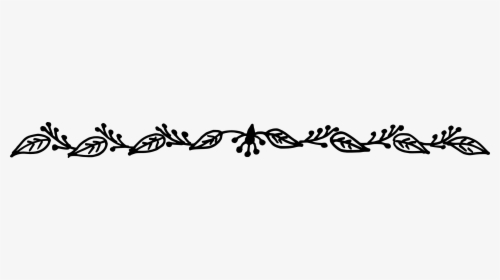 ΤΕΤΑΡΤΗ 16 / 9 / 2020ΠΕΜΠΤΗ 17 / 9 / 2020ΠΑΡΑΣΚΕΥΗ 18 / 9 / 2020ΜαθηματικάΓλώσσαΓλώσσαΜουσικήΓλώσσαΓλώσσαΓλώσσαΜαθηματικάΜαθηματικάΓλώσσαΓυμναστικήΜουσικήΜελέτη περιβάλλοντοςΙστορίαΜελέτη περιβάλλοντοςΕυέλικτηΘρησκευτικάΕυέλικτη ζώνηΤΕΤΑΡΤΗ 16 / 9 / 2020ΠΕΜΠΤΗ 17 / 9 / 2020ΠΑΡΑΣΚΕΥΗ 18 / 9 / 2020ΓλώσσαΓλώσσαΓλώσσαΓλώσσαΓλώσσαΓλώσσαΜαθηματικάΜαθηματικάΜουσικήΕικαστικάΙστορίαΜαθηματικάΜελέτη περιβάλλοντοςΘρησκευτικάΜελέτη περιβάλλοντοςΕυέλικτη ζώνηΓυμναστικήΕυέλικτη ζώνη